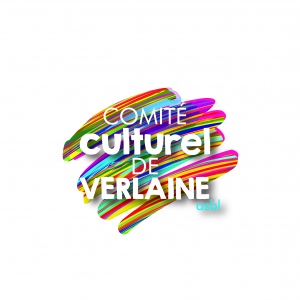 ASBL Comité culturel et sportif de VerlaineN° d’entreprise : BE.0460.472.658                                                                                  Contrat typeDocument à compléter lors de la mise à disposition gratuite d’un DEA (Défibrillateur externe automatisé)ASBL Comité culturel et sportif de VerlaineN° d’entreprise : BE.0460.472.658                                                                                  Contrat typeDocument à compléter lors de la mise à disposition gratuite d’un DEA (Défibrillateur externe automatisé)Association :Association :Nom du garant :Nom du garant :Gsm :Gsm :E-mail :E-mail :Je déclare par la présente avoir reçu gratuitement en prêt un DEA qui est composé des éléments suivants :1 DEA1 Trousse de 1er soin (1rasoir, 1 paire de gants latex, 1 paires de ciseaux, 1 alèse blanche, 1 lingette antiseptique et 1 masque CPR)Je déclare par la présente avoir reçu gratuitement en prêt un DEA qui est composé des éléments suivants :1 DEA1 Trousse de 1er soin (1rasoir, 1 paire de gants latex, 1 paires de ciseaux, 1 alèse blanche, 1 lingette antiseptique et 1 masque CPR)Type de manifestation :Date :Type de manifestation :Date :Une caution relative à cette mise à disposition s’élève à 150€ (cent cinquante euros).Celle-ci sera remise en liquide au préposé et vous sera restituée au retour du kit.Une caution relative à cette mise à disposition s’élève à 150€ (cent cinquante euros).Celle-ci sera remise en liquide au préposé et vous sera restituée au retour du kit.Je m’engage à restituer le DEA complet le jour suivant de la manifestation. La caution vous sera remise après la restitution du DEA. Dans le cas où le matériel prêté n’est pas rendu dans le délai prévu ou est restitué utilisé et/ou endommagé, celui-ci sera facturé au montant correspondant aux produits utilisés ou au montant correspondant au prix du matériel neuf (à titre indicatif, le coût d’un DEA neuf s’élève à 1.155,74 €). Le dépositaire s'engage à utiliser le matériel conformément à la notice d'utilisation et à en respecter les règles de sécurité.Je m’engage à restituer le DEA complet le jour suivant de la manifestation. La caution vous sera remise après la restitution du DEA. Dans le cas où le matériel prêté n’est pas rendu dans le délai prévu ou est restitué utilisé et/ou endommagé, celui-ci sera facturé au montant correspondant aux produits utilisés ou au montant correspondant au prix du matériel neuf (à titre indicatif, le coût d’un DEA neuf s’élève à 1.155,74 €). Le dépositaire s'engage à utiliser le matériel conformément à la notice d'utilisation et à en respecter les règles de sécurité.Signature du garant :Pour enlèvement du kit et  versement de la caution de 150€.Le préposéLe DEA doit être réservé minimum une semaine à l’avance auprès du préposé au 0478/79.46.22 – culture@verlaine.be.Le DEA doit être enlevé et restitué durant les heures d’ouverture de l’Administration communale soit le lundi de 9h à 12h et de 14h à 17h et vendredi de 9h à12h. Le DEA doit être réservé minimum une semaine à l’avance auprès du préposé au 0478/79.46.22 – culture@verlaine.be.Le DEA doit être enlevé et restitué durant les heures d’ouverture de l’Administration communale soit le lundi de 9h à 12h et de 14h à 17h et vendredi de 9h à12h. 